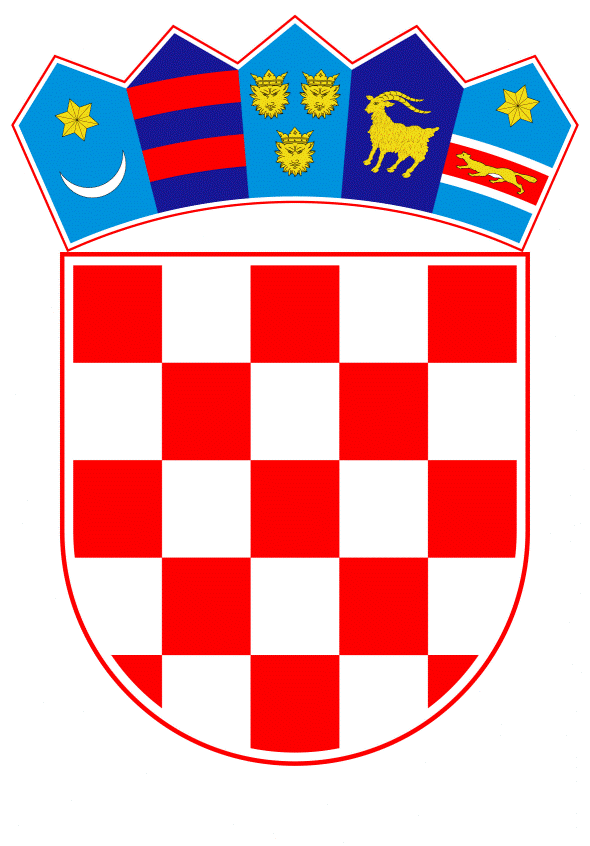 VLADA REPUBLIKE HRVATSKEZagreb, 10. travnja 2024._________________________________________________________________________________________________________________________________________________________________________________________________________________________________Banski dvori | Trg Sv. Marka 2  | 10000 Zagreb | tel. 01 4569 222 | vlada.gov.hrNa temelju članka 31. stavka 2. Zakona o Vladi Republike Hrvatske (Narodne novine, br. 150/11., 119/14., 93/16., 116/18. i 80/22.), a u vezi sa člankom 8. podstavkom 2. Zakona o međunarodnoj razvojnoj suradnji i humanitarnoj pomoći (Narodne novine, br. 14/24), Vlada Republike Hrvatske je na sjednici održanoj _______________ 2024. godine donijelaO D L U K Uo upućivanju humanitarne pomoći civilnom stanovništvu Republike Sudana I.Vlada Republike Hrvatske donosi Odluku o upućivanju humanitarne pomoći civilnom stanovništvu Republike Sudana povodom Međunarodne humanitarne konferencije za Sudan i susjedne zemlje, doprinosom u iznosu od 250.000,00 eura. II.Zadužuje se Ministarstvo vanjskih i europskih poslova da provedbu aktivnosti iz točke I. ove Odluke pripremi u suradnji s odgovarajućom međunarodnom organizacijom ili na drugi odgovarajući način. III.Ovlašćuje se ministar vanjskih i europskih poslova za sklapanje tipskog sporazuma s odgovarajućom međunarodnom humanitarnom organizacijom u svrhu provedbe aktivnosti iz točke I. ove Odluke.     IV. Financijska sredstava za provedbu ove Odluke osigurana su u Državnom proračunu Republike Hrvatske za 2024. godinu i projekcijama za 2025. i 2026. godinu na razdjelu Ministarstva vanjskih i europskih poslova. V.          Ova Odluka stupa na snagu danom donošenja.KLASA:URBROJ:Zagreb,	___________ 2024.    PREDSJEDNIK          mr. sc. Andrej Plenković OBRAZLOŽENJESukladno članku 8., podstavku 2. Zakona o međunarodnoj razvojnoj suradnji i humanitarnoj pomoći (Narodne novine, br. 14/24) Ministarstvo vanjskih i europskih poslova upućuje na donošenje Vladi Republike Hrvatske na temelju članka 31. stavka 2. Zakona o Vladi Republike Hrvatske (Narodne novine, br. 150/11., 119/14., 93/16., 116/18. i 80/22.), Prijedlog odluke o upućivanju humanitarne pomoći civilnom stanovništvu Republike Sudana povodom Međunarodne humanitarne konferencije za Sudan i susjedne zemlje, koja će se održati u Parizu 15. travnja 2024. godine u organizaciji Europske unije, Francuske Republike i  Savezne Republike Njemačke.Konferencija predstavlja nastavak napora Europske unije i međunarodnih partnera započet Donatorskom konferencijom za Sudan koja se održala u lipnju prošle godine u Ženevi, u cilju osiguravanja žurne humanitarne pomoći i stvaranja uvjeta za neometanu dopremu iste, poštivanja odredbi međunarodnoga humanitarnog prava od svih strana u sukobu, te iniciranja održivoga političkog dijaloga o prekidu neprijateljstava. Humanitarna kriza u Sudanu u međuvremenu je postala jedna od najvećih na svijetu - polovica stanovništva (27,5 milijuna) treba humanitarnu pomoć, 18 milijuna ljudi prijeti akutna nestašica hrane, a 8 milijuna je raseljeno, od čega 1,8 milijuna u susjedne zemlje. Humanitarne potrebe su stoga enormne o čemu svjedoči UN-ov Plan humanitarnog odgovora u iznosu od 2,7 milijardi USD za 2024. dok Regionalni plan djelovanja za izbjeglice iznosi 1,4 milijardi USD za 2024. Slijedom prethodno navedenog, Ministarstvo vanjskih i europskih poslova predlaže da Vlada Republike Hrvatske uputi humanitarnu pomoć civilnom stanovništvu Republike Sudana u ukupnom iznosu od 250.000,00 eura. Doprinos se predlaže ciljano usmjeriti na hitne humanitarne aktivnosti u korist najugroženijeg dijela stanovništva, uplatom odgovarajućoj međunarodnoj humanitarnoj organizaciji.Financijska sredstva za provedbu aktivnosti iz ove Odluke osigurana su u Državnom proračunu Republike Hrvatske za 2024. godinu i projekcijama za 2025. i 2026. godinu na razdjelu 048 Ministarstva vanjskih i europskih poslova, aktivnosti A777058 – Pomoći organizacijama koje se bave razvojnom suradnjom i humanitarnom djelatnošću u inozemstvu, izvor 41- Prihodi od igara na sreću. Predlagatelj:Ministarstvo vanjskih i europskih poslova Predmet:Prijedlog odluke o upućivanju humanitarne pomoći civilnom stanovništvu Republike Sudana